Пояснительная записка к материалам публичных слушаний, размещаемым 
на официальном портале Администрации города и в газете «Сургутские ведомости» по проекту о внесении изменений в Правила землепользования и застройки на территории города Сургута1. Ходатайство Администрации города.2. Информация о земельном участке:- адрес земельного участка – город Сургут, микрорайон 49;- кадастровый номер квартала – 86:10:0101133;- площадь земельного участка – 19 101 кв. метра;- территориальная зона – ОД.6 (ЗД) «Зона размещения объектов здравоохранения»;- основания пользования земельным участком – муниципальная собственность;- объекты недвижимого имущества на земельном участке отсутствуют. 3. Испрашиваемая территориальная зона – ОД.10 «Зона размещения объектов делового, общественного и коммерческого назначения».4. Ориентировочная площадь территории, предлагаемая к переводу – 
19 101 кв. метров.5. Информация о соответствии техническим регламентам, сведениям Единого государственного реестра недвижимости, сведениям, документам и материалам, содержащимся в государственных информационных системах градостроительной деятельности и генеральному плану города – испрашиваемые изменения соответствуют техническим регламентам, сведениям Единого государственного реестра недвижимости, сведениям, документам и материалам, содержащимся 
в государственных информационных системах градостроительной деятельности 
и  соответствуют действующему генеральному плану города.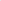 6. Цель внесения предлагаемых изменений в Правила землепользования 
и застройки на территории города Сургута – планируемое размещение объекта бытового обслуживания.